FORMULÁRIO PARA INDICAÇÃO DE CANDIDATO À COMENDACOMENDA PROFISSIONAL DA CONTABILIDADE EMÉRITO “ELMO LOPES DA CUNHA” – Contabilidade Privada“RESOLUÇÃO CRCES Nº 372 /2017.Art. 9°. A indicação deverá vir acompanhada de currículo resumido do candidato, sob pena de não ser considerada no referido processo seletivo.”

A indicação deverá ser encaminhada até o dia 28/08/17, para o email: indicados2017@crc-es.org.br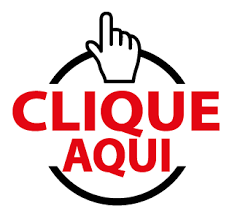 PARA ENVIARIndicado por:	Indicado por:	Registro:Celular:Email:Email:INDICAÇÃOINDICAÇÃOINDICAÇÃOINDICAÇÃONome do indicado:Nome do indicado:Registro:Registro:PROFISSIONAIS APOIADORES DA INDICAÇÃOPROFISSIONAIS APOIADORES DA INDICAÇÃOPROFISSIONAIS APOIADORES DA INDICAÇÃOPROFISSIONAIS APOIADORES DA INDICAÇÃONome:Nome:RegistroAssinatura  1  2  3  4  5  6  7  8  910